О проекте федерального закона № 712762-7 «О внесении изменения в статью 16 Федерального закона «О государственном регулировании производства и оборота этилового спирта, алкогольной и спиртосодержащей продукции и об ограничении потребления (распития) алкогольной продукции» (в части установления дополнительных ограничений времени, условий и мест розничной продажи алкогольной продукции, в том числе при оказании услуг общественного питания) Государственное Собрание (Ил Тумэн) Республики Саха (Якутия)                                      п о с т а н о в л я е т:1. Поддержать проект федерального закона № 712762-7 «О внесении изменения в статью 16 Федерального закона «О государственном регулировании производства и оборота этилового спирта, алкогольной и спиртосодержащей продукции и об ограничении потребления (распития) алкогольной продукции» (в части установления дополнительных ограничений времени, условий и мест розничной продажи алкогольной продукции, в том числе при оказании услуг общественного питания), внесенный Государственным Советом Удмуртской Республики.2. Направить настоящее постановление в Комитет Государственной Думы Федерального Собрания Российской Федерации по экономической политике, промышленности, инновационному развитию и предпринимательству.3. Настоящее постановление вступает в силу с момента его принятия.Председатель Государственного Собрания   (Ил Тумэн) Республики Саха (Якутия) 					П.ГОГОЛЕВг.Якутск, 9 июля 2019 года 	  ГС № 276-VI                        ГОСУДАРСТВЕННОЕ СОБРАНИЕ(ИЛ ТУМЭН)РЕСПУБЛИКИ САХА (ЯКУТИЯ)                          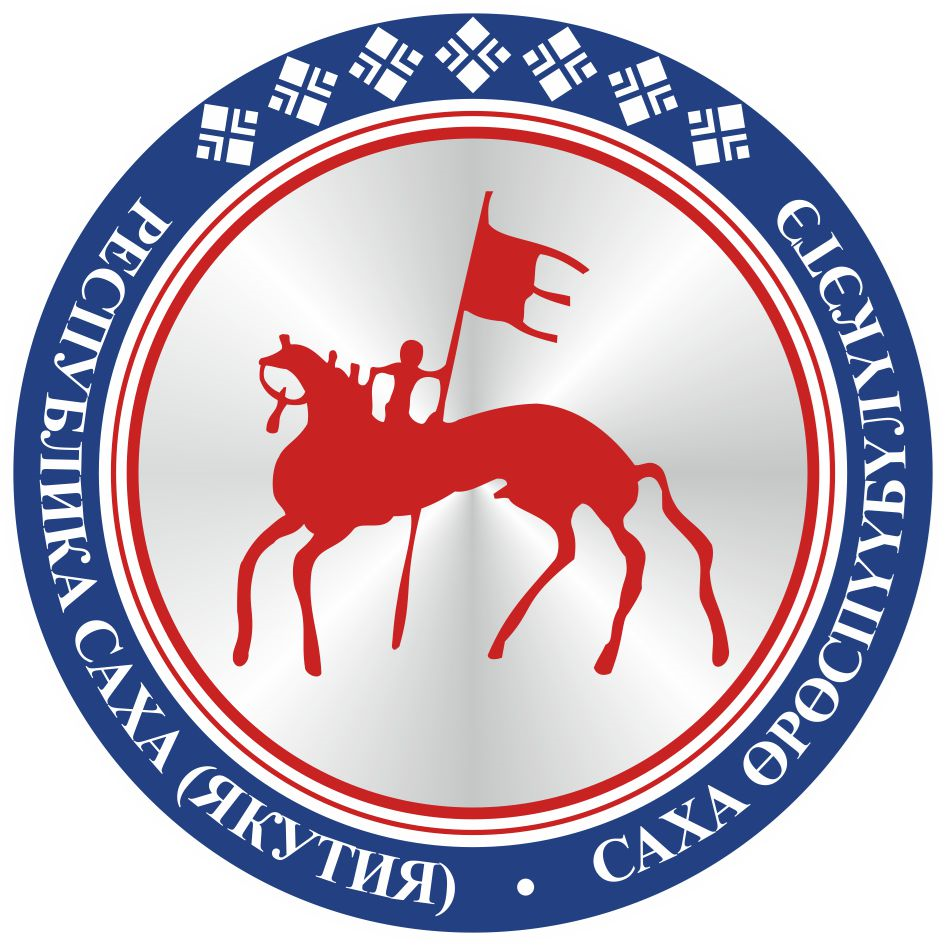                                       САХА  ЈРЈСПҐҐБҐЛҐКЭТИНИЛ ТYMЭНЭ                                                                      П О С Т А Н О В Л Е Н И ЕУ У Р А А Х